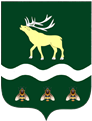 АДМИНИСТРАЦИЯЯКОВЛЕВСКОГО МУНИЦИПАЛЬНОГО РАЙОНАПРИМОРСКОГО КРАЯРАСПОРЯЖЕНИЕОб итогах муниципального этапа Краевой акции «Герои среди нас» На основании приказа министерства образования Приморского края от 18.10.2022 № пр.23а-1163 2 «О проведении краевой акции «Герои среди нас», в соответствии с распоряжением Администрации Яковлевского   муниципального   района  от  26.10.2022  № 702-ра «О проведении муниципального этапа Краевой Акции «Герои среди нас» (далее – Акция), на основании решения жюри1. Наградить почетной грамотой главы Яковлевского муниципального района победителей муниципального этапа Краевой акции «Герои среди нас»: 	1.1. Ступник Софью Александровну, обучающуюся  Муниципального бюджетного общеобразовательного учреждения «Средняя общеобразовательная школа с. Яковлевка» (куратор проекта - учитель обществознания Иващенко Елена Александровна), занявшую первое место в Акции;1.2. Целина Дмитрия Викторовича, обучающегося Покровского филиала Муниципального бюджетного общеобразовательного учреждения «Средняя общеобразовательная школа с. Яковлевка» (куратор -  учитель истории Пензиенко Оксана Геннадьевна), занявшего первое место в Акции;1.3. Обучающихся Муниципального бюджетного общеобразовательного учреждения «Средняя общеобразовательная школа № 1» с. Варфоломеевка Еловскую Наталью Андреевну, Прусову Викторию Анатольевну (куратор – учитель – Пинчук Любовь Николаевна), занявших второе место в Акции;1.4. Муниципальное бюджетное общеобразовательное учреждение «Средняя общеобразовательная школа № 2» с. Новосысоевка за групповой проект обучающихся (Гирич Евгении Валерьевны, Металаева Никиты Денисовича, Ситникова Ильи Денисовича, Герасименко Виктора Сергеевича, Пастухова Никиты Владимировича, Ращупкина Алексея Владимировича, Касьяновой Снежанны Васильевны, Вовченко Дарьи Максимовны, Помозовой Олеси Максимовны, Новгородова Даниила Леонидовича, Бабюка Михаила Андреевича, Кравцовой Карины Александровны, Ращупкиной Елизаветы Игоревны) (куратор – учитель истории, обществознания Вохмякова Наталья Владимировна), занявшее третье место в Акции;2. Руководителям общеобразовательных организаций Яковлевского муниципального района:2.1. Объявить благодарность обучающимся и педагогам - кураторам за участие в Акции;2.2. В День памяти неизвестного солдата 3 декабря 2022 года провести общешкольное мероприятие с приглашением представителей законодательной и исполнительной власти, ветеранских и общественных организаций Яковлевского муниципального района, на которых участники Акции презентуют свои работы;2.3. Обеспечить освещение мероприятий пункта 2.2. в средствах массовой информации, в том числе с использованием созданных в учреждениях медацентров;2.4. В срок до 6.12.2022 предоставить в отдел образования Администрации Яковлевского муниципального района фотоотчет об исполнении пункта 2.2.3. Направить на краевой отборочный этап Акции работы обучающихся – участников Акции следующих общеобразовательных организаций Яковлевского муниципального района:3.1.   Муниципального бюджетного общеобразовательного учреждения «Средняя общеобразовательная школа с. Яковлевка» (обучающийся – участник Ступник Софья Александровна, куратор проекта - учитель обществознания Иващенко Елена Александровна);3.2. Покровского филиала Муниципального бюджетного общеобразовательного учреждения «Средняя общеобразовательная школа с. Яковлевка» (обучающийся – участник Целин Дмитрий Викторович, куратор -  учитель истории Пензиенко Оксана Геннадьевна);3.3. Муниципального бюджетного общеобразовательного учреждения «Средняя общеобразовательная школа № 1» с. Варфоломеевка (обучающиеся – участники Еловская Наталья Андреевна, Прусова Виктория Анатольевна, куратор – учитель – Пинчук Любовь Николаевна);4. Контроль   исполнения настоящего распоряжения возложить на и.о. заместителя главы – начальника отдела образования Администрации Яковлевского муниципального района В.В. Новикову.Глава района  – глава  АдминистрацииЯковлевского муниципального района                                       	 А.А. Коренчукот22.11.2022с. Яковлевка№         774 -ра